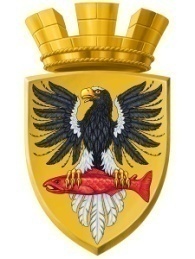                           Р О С С И Й С К А Я   Ф Е Д Е Р А Ц И ЯКАМЧАТСКИЙ КРАЙП О С Т А Н О В Л Е Н И ЕАДМИНИСТРАЦИИ ЕЛИЗОВСКОГО ГОРОДСКОГО ПОСЕЛЕНИЯот  29.06.2017					       №  620 -п       г. ЕлизовоРуководствуясь п.2 ст. 3.3 Федерального закона от 25.10.2001 № 137-ФЗ «О введении в действие Земельного кодекса Российской Федерации», пп.10 п.2 ст. 39.3, пп. 6 ст.  39.5 Земельного кодекса Российской Федерации, Федеральным законом от 06.10.2003 № 131-ФЗ «Об общих принципах организации местного самоуправления в Российской Федерации», ст. 3  Закона Камчатского края от 02.11.2011 № 671 «О предоставлении земельных участков в собственность гражданам Российской Федерации, имеющим трех и более детей, в Камчатском крае», Уставом Елизовского городского поселения, постановлением администрации Елизовского городского поселения от 04.05.2017 № 435-п «О предварительном согласовании предоставления в собственность бесплатно земельного участка Володеву Д.А., Володевой А.И., Володевой З.Д., Володеву Л.Д., Володеву Г.Д., Володеву Т.Д. и о присвоении адреса формируемому земельному участку», на основании заявления семьи Володевых от 02.06.2017 о предоставлении земельного участка для строительства индивидуального жилого домаПОСТАНОВЛЯЮ:1. Предоставить Володеву Дмитрию Александровичу, Володевой Анастасии Игоревне, Володевой Злате Дмитриевне, Володеву Лавру Дмитриевичу, Володеву Глебу Дмитриевичу, Володеву Тимофею Дмитриевичу  земельный участок с кадастровым номером 41:05:0101003:3483, площадью 965 кв.м, категория земель – земли населенных пунктов, с разрешенным использованием: для индивидуального жилищного строительства, местоположение: Камчатский край, Елизовский муниципальный район, город Елизово, улица Российская, 1 бесплатно в общую долевую собственность для строительства индивидуального жилого дома.2. Управлению имущественных отношений администрации Елизовского городского поселения заключить договор бесплатной передачи земельного участка в собственность в соответствии с п.1 настоящего постановления.3. Володеву Д.А., Володевой А.И., Володевой З.Д., Володеву Л.Д., Володеву Г.Д., Володеву Т.Д. в течение 6 месяцев с даты принятия настоящего постановления обеспечить государственную регистрацию  перехода права собственности на земельный участок на основании договора бесплатной передачи  земельного  участка в соответствии с Федеральным законом от 13.07.2015 № 218-ФЗ «О государственной регистрации недвижимости».4. Управлению делами администрации Елизовского городского поселения опубликовать (обнародовать) настоящее постановление в средствах массовой информации и разместить в информационно – телекоммуникационной сети «Интернет» на официальном сайте администрации Елизовского городского поселения. 5. Контроль за исполнением настоящего постановления возложить на Руководителя Управления архитектуры и градостроительства администрации Елизовского городского поселения.И.о. Главы администрации Елизовского городского поселения                                                В.А. МаслоО предоставлении в общую долевую собственность земельного участка с кадастровым номером 41:05:0101003:3483 Володеву Д.А., Володевой А.И., Володевой З.Д., Володеву Л.Д., Володеву Г.Д., Володеву Т.Д.  